					ADMISSION APPLICATION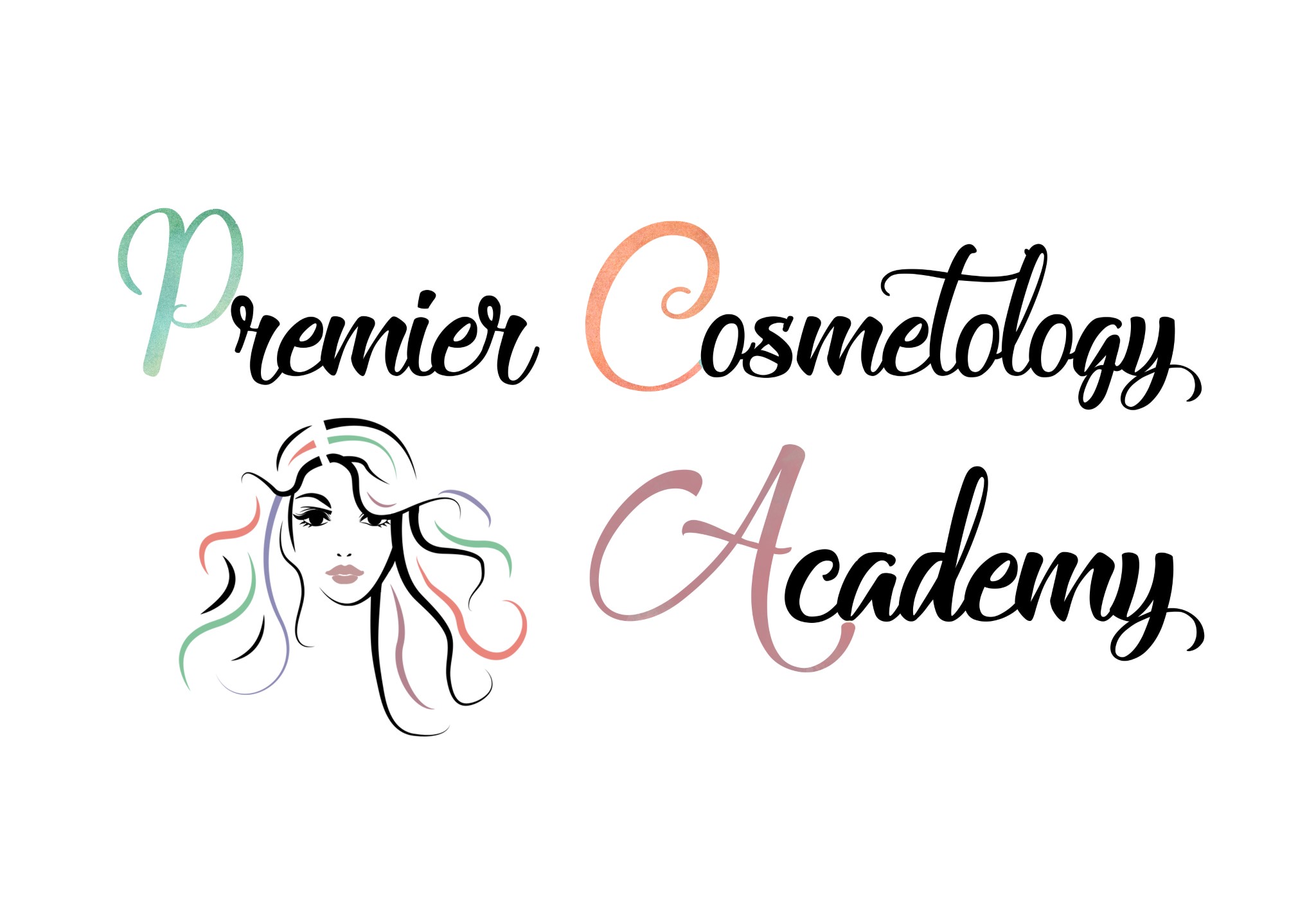 3410 West Market Street Johnson City, TN 37604423.328.0386Please complete and submit the entire 2 page application. In complete applications will be returned to you and will delay the decision of your acceptance.NAME: _________________________ ________________________ _________________ ___ ______________________________              (Last)                                                                 (First)                                                                 (Preferred name)        (MI)       (Maiden)Mailing Address: _________________________________________________________________________________________________________		(Number &street)                                                                       (City)			(State)			(Zip code)Permanent Address: _______________________________________________________________________________________________________(If different)	(Number & Street)				(City)			(State)			(Zip code)Telephone: (______) _____________________________________________	Cell phone: (______) ______________________________________E-mail:_____________________________________________________Gender:  ______ Male _____Female      Please give a reference:______Father________Mother________Guardian _______Spouse/Partner _____ Other ______________________________ ___________________________________ ____________________________________ _________ ______________________(Name)				(Address)			(City,Sate,Zip)		(Phone)Have you ever been convicted of a Felony?  _____Yes	_____No	If yes, explain:____________________________________________________Which best describes your application status? _______New Applicant     _____Former Premier Student	______ TransferIf transfer, from where? _____________________________________	Total number of completed hours? ___________________________When would you like to begin classes? Jan   Feb   Mar   Apr   May   Jun   Jul   Aug   Sep   Oct   Nov   DecWhich program are you interested?  ____ Cosmetology   ____ Instructor ____Nails ____ Aesthetics        Do you have reliable transportation?  ___ Yes   ___ No  	Do you work? ___ Yes ___No, If yes, where? ___________________________________If you reside out of Tennessee are you planning to obtain license in:  ___TN  	___My state of residence	____BothList the level of education:Have you been suspended or dismissed from any cosmetology school or college for academic, attendance, or disciplinary reasons? If yes, please explain__________________________________________________________________________________________________________________________________________________________________________________________________________________________________________To provide you the best education, please let us know if you have an IEP or Special Educational plan so we can make accommodations for your State Board Exam? ___Yes 	___NOEmployment and Military History- List your employment experience (including military service) for the last 12 months. Additional space as required.__________________________________________________________________________	_________________	________________Employer			Street Address 		City,State,Zip			From-Month/Year		To-Month/Year___________________________________________________________________________________	___________________	__________________Employer			Street Address 		City,State,Zip			From-Month/Year		To-Month/Year____________________________________________________________________________________	____________________	__________________Employer			Street Address 		City,State,Zip			From-Month/Year		To-Month/YearWhy will you be a great student at Premier Cosmetology Academy,LLC? ________________________________________________________________________________________________________________________________________________________________________________________________________________________________What obstacles might prevent you from achieving excellent attendance and excellent academic performance? ________________________________________________________________________________________________________________________________________________________________________________________________________________________________How did you hear of Premier Cosmetology Academy,LLC? ________________________________________________________________________________________________________________What traits do you have that will help you succeed in this industry? ________________________________________________________________________________________________________________________________________________________________________________________________________________________________What are your long term career goals? ________________________________________________________________________________________________________________________________________________________________________________________________________________________________Why choose Premier Cosmetology Academy,LLC? ________________________________________________________________________________________________________________________________________________________________________________________________________________________________ADMISSION POLICYAll prospective students must complete an Admissions Application and return it to the campusAll applications will be reviewed and approved by the campus Admissions Representative and business managerIncomplete applications will not be considered for review Applications received from an applicant with a felony conviction will be further reviewed by the schools owner, campus Representative and ManagerSubmitting an application does not guarantee admissionProspective students will be notified by phone of approval or denial of admissionIn the event  a prospective student cannot be reached via phone, a letter will be mailed to the address provide on Admissions ApplicationPremier Cosmetology Academy,LLC reserves the right to approve or deny admission based on information gathered from the Admissions Application, during conversations with prospective students or friends and family of prospective students (on the phone or in person), letters written by or on the behalf of a prospective student, or any other form of communicationPremier Cosmetology Academy,LLC teaches all courses in English ONLY. Tennessee State Board of Cosmetology administers the licensing examination in English and may make accommodations for Spanish speaking. I certify that to the best of my knowledge, the information given in this application is true. I understand that any omission or misrepresentation of facts will be cause for refusal of admission, cancellation of application, or dismissal from Premier Cosmetology Academy, LLC if later discovered. I further understand that, if I am approved and accepted into the program, it is MY RESPONSIBILITY to arrange for ALL ADMISSION CREDENTIALS (ie. Diploma, official transcripts, down payment, etc...) to be received by the Admissions Office AT THE TIME OF MY ENROLLMENT. Feel free to attach documents or additional information if you don’t have enough space to complete form.Applicant Signature_________________________________________________________________________     Date ___________________________FOR OFFICIAL USE ONLY:Received BY:___________________________Date Received:__________________________Name of InstitutionFrom (month/year)To (month/year)Diploma/GED/DegreeHigh SchoolCosmetology SchoolCollege